زانكۆی سه‌ڵاحه‌دین-هه‌ولێر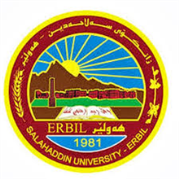 كۆلێژی: ئه ندازياريبه‌شی: ته لارسازيژمێریاری                                                  فۆرمی سه‌روانه‌ی زێده‌كی مامۆستایان                                      مانگی: نیسانڕۆژ/ كاتژمێر8:30-9:309:30-10:3010:30-11:3011:30-12:3012:30-1:301:30-2:302:30-3:303:30-4:304:30-5:30شەممەیەك شەممەدوو شەممەArchitecture Thesis-5-Architecture Thesis-5-Architecture Thesis-5-Architecture Thesis-5-Architecture Thesis-5-سێ شەممەچوار شەممەپێنج شەممەArchitecture Thesis-5-Architecture Thesis-5-Architecture Thesis-5-Architecture Thesis-5-Architecture Thesis-5-Building construction-2-Building construction-2-Building construction-2-Building construction-2-ڕۆژڕۆژڕێكه‌وتتیۆری تیۆری پراكتیكیژمارەی سەروانەڕۆژڕێكه‌وتتیۆری پراكتیكیژمارەی سەروانەشەممەشەممەشەممە6/ 4یەك شەمەیەك شەمەیەك شەمە7/ 4دوو شەمەدوو شەمە1/ 42235دوو شەمە8/ 4235سێ شەمەسێ شەمە2/ 4سێ شەمە9/ 4چوار شەمەچوار شەمە3/ 4چوار شەمە10/ 4پێنج شەمەپێنج شەمە4/ 44459پێنج شەمە11/ 4 459سه‌رپه‌رشتی پرۆژه‌ی ده‌رچونسه‌رپه‌رشتی پرۆژه‌ی ده‌رچونسه‌رپه‌رشتی پرۆژه‌ی ده‌رچونسه‌رپه‌رشتی پرۆژه‌ی ده‌رچونسه‌رپه‌رشتی پرۆژه‌ی ده‌رچونكۆى كاتژمێره‌كانكۆى كاتژمێره‌كانكۆى كاتژمێره‌كان1414كۆى كاتژمێره‌كانكۆى كاتژمێره‌كان1414ڕۆژڕۆژڕێكه‌وتتیۆری تیۆری پراكتیكیژمارەی سەروانەڕۆژڕێكه‌وتتیۆری پراكتیكیژمارەی سەروانەشەممەشەممە13/ 4شەممە20/ 4یەك شەمەیەك شەمە14/ 4یەك شەمە21/ 4دوو شەمەدوو شەمە15/ 42235دوو شەمە22/ 4235سێ شەمەسێ شەمە16/ 4سێ شەمە23/ 4چوار شەمەچوار شەمە17/ 4چوار شەمە24/ 4پێنج شەمەپێنج شەمە18/ 44459پێنج شەمە25/ 4459سه‌رپه‌رشتی پرۆژه‌ی ده‌رچونسه‌رپه‌رشتی پرۆژه‌ی ده‌رچونسه‌رپه‌رشتی پرۆژه‌ی ده‌رچونسه‌رپه‌رشتی پرۆژه‌ی ده‌رچونسه‌رپه‌رشتی پرۆژه‌ی ده‌رچونكۆى كاتژمێره‌كانكۆى كاتژمێره‌كانكۆى كاتژمێره‌كان1414كۆى كاتژمێره‌كانكۆى كاتژمێره‌كان1414ڕۆژڕێكه‌وتتیۆری پراكتیكیژمارەی سەروانەناوی مامۆستا: Ahmed Ismail Alauldinنازناوی زانستی: Assistant lecturerبەشوانەى ياسايى:12بەشوانەی هەمواركراو:2ته‌مه‌ن:48كۆی سەروانە:2هۆكاری دابه‌زینی نیساب: ئه ندام ليزنه ي دلنياي جوريناوی مامۆستا: Ahmed Ismail Alauldinنازناوی زانستی: Assistant lecturerبەشوانەى ياسايى:12بەشوانەی هەمواركراو:2ته‌مه‌ن:48كۆی سەروانە:2هۆكاری دابه‌زینی نیساب: ئه ندام ليزنه ي دلنياي جوريناوی مامۆستا: Ahmed Ismail Alauldinنازناوی زانستی: Assistant lecturerبەشوانەى ياسايى:12بەشوانەی هەمواركراو:2ته‌مه‌ن:48كۆی سەروانە:2هۆكاری دابه‌زینی نیساب: ئه ندام ليزنه ي دلنياي جوريناوی مامۆستا: Ahmed Ismail Alauldinنازناوی زانستی: Assistant lecturerبەشوانەى ياسايى:12بەشوانەی هەمواركراو:2ته‌مه‌ن:48كۆی سەروانە:2هۆكاری دابه‌زینی نیساب: ئه ندام ليزنه ي دلنياي جوريناوی مامۆستا: Ahmed Ismail Alauldinنازناوی زانستی: Assistant lecturerبەشوانەى ياسايى:12بەشوانەی هەمواركراو:2ته‌مه‌ن:48كۆی سەروانە:2هۆكاری دابه‌زینی نیساب: ئه ندام ليزنه ي دلنياي جوريناوی مامۆستا: Ahmed Ismail Alauldinنازناوی زانستی: Assistant lecturerبەشوانەى ياسايى:12بەشوانەی هەمواركراو:2ته‌مه‌ن:48كۆی سەروانە:2هۆكاری دابه‌زینی نیساب: ئه ندام ليزنه ي دلنياي جوريناوی مامۆستا: Ahmed Ismail Alauldinنازناوی زانستی: Assistant lecturerبەشوانەى ياسايى:12بەشوانەی هەمواركراو:2ته‌مه‌ن:48كۆی سەروانە:2هۆكاری دابه‌زینی نیساب: ئه ندام ليزنه ي دلنياي جوريشەممە27/ 4ناوی مامۆستا: Ahmed Ismail Alauldinنازناوی زانستی: Assistant lecturerبەشوانەى ياسايى:12بەشوانەی هەمواركراو:2ته‌مه‌ن:48كۆی سەروانە:2هۆكاری دابه‌زینی نیساب: ئه ندام ليزنه ي دلنياي جوريناوی مامۆستا: Ahmed Ismail Alauldinنازناوی زانستی: Assistant lecturerبەشوانەى ياسايى:12بەشوانەی هەمواركراو:2ته‌مه‌ن:48كۆی سەروانە:2هۆكاری دابه‌زینی نیساب: ئه ندام ليزنه ي دلنياي جوريناوی مامۆستا: Ahmed Ismail Alauldinنازناوی زانستی: Assistant lecturerبەشوانەى ياسايى:12بەشوانەی هەمواركراو:2ته‌مه‌ن:48كۆی سەروانە:2هۆكاری دابه‌زینی نیساب: ئه ندام ليزنه ي دلنياي جوريناوی مامۆستا: Ahmed Ismail Alauldinنازناوی زانستی: Assistant lecturerبەشوانەى ياسايى:12بەشوانەی هەمواركراو:2ته‌مه‌ن:48كۆی سەروانە:2هۆكاری دابه‌زینی نیساب: ئه ندام ليزنه ي دلنياي جوريناوی مامۆستا: Ahmed Ismail Alauldinنازناوی زانستی: Assistant lecturerبەشوانەى ياسايى:12بەشوانەی هەمواركراو:2ته‌مه‌ن:48كۆی سەروانە:2هۆكاری دابه‌زینی نیساب: ئه ندام ليزنه ي دلنياي جوريناوی مامۆستا: Ahmed Ismail Alauldinنازناوی زانستی: Assistant lecturerبەشوانەى ياسايى:12بەشوانەی هەمواركراو:2ته‌مه‌ن:48كۆی سەروانە:2هۆكاری دابه‌زینی نیساب: ئه ندام ليزنه ي دلنياي جوريناوی مامۆستا: Ahmed Ismail Alauldinنازناوی زانستی: Assistant lecturerبەشوانەى ياسايى:12بەشوانەی هەمواركراو:2ته‌مه‌ن:48كۆی سەروانە:2هۆكاری دابه‌زینی نیساب: ئه ندام ليزنه ي دلنياي جوريیەك شەمە28/ 4ناوی مامۆستا: Ahmed Ismail Alauldinنازناوی زانستی: Assistant lecturerبەشوانەى ياسايى:12بەشوانەی هەمواركراو:2ته‌مه‌ن:48كۆی سەروانە:2هۆكاری دابه‌زینی نیساب: ئه ندام ليزنه ي دلنياي جوريناوی مامۆستا: Ahmed Ismail Alauldinنازناوی زانستی: Assistant lecturerبەشوانەى ياسايى:12بەشوانەی هەمواركراو:2ته‌مه‌ن:48كۆی سەروانە:2هۆكاری دابه‌زینی نیساب: ئه ندام ليزنه ي دلنياي جوريناوی مامۆستا: Ahmed Ismail Alauldinنازناوی زانستی: Assistant lecturerبەشوانەى ياسايى:12بەشوانەی هەمواركراو:2ته‌مه‌ن:48كۆی سەروانە:2هۆكاری دابه‌زینی نیساب: ئه ندام ليزنه ي دلنياي جوريناوی مامۆستا: Ahmed Ismail Alauldinنازناوی زانستی: Assistant lecturerبەشوانەى ياسايى:12بەشوانەی هەمواركراو:2ته‌مه‌ن:48كۆی سەروانە:2هۆكاری دابه‌زینی نیساب: ئه ندام ليزنه ي دلنياي جوريناوی مامۆستا: Ahmed Ismail Alauldinنازناوی زانستی: Assistant lecturerبەشوانەى ياسايى:12بەشوانەی هەمواركراو:2ته‌مه‌ن:48كۆی سەروانە:2هۆكاری دابه‌زینی نیساب: ئه ندام ليزنه ي دلنياي جوريناوی مامۆستا: Ahmed Ismail Alauldinنازناوی زانستی: Assistant lecturerبەشوانەى ياسايى:12بەشوانەی هەمواركراو:2ته‌مه‌ن:48كۆی سەروانە:2هۆكاری دابه‌زینی نیساب: ئه ندام ليزنه ي دلنياي جوريناوی مامۆستا: Ahmed Ismail Alauldinنازناوی زانستی: Assistant lecturerبەشوانەى ياسايى:12بەشوانەی هەمواركراو:2ته‌مه‌ن:48كۆی سەروانە:2هۆكاری دابه‌زینی نیساب: ئه ندام ليزنه ي دلنياي جوريدوو شەمە29/ 4235ناوی مامۆستا: Ahmed Ismail Alauldinنازناوی زانستی: Assistant lecturerبەشوانەى ياسايى:12بەشوانەی هەمواركراو:2ته‌مه‌ن:48كۆی سەروانە:2هۆكاری دابه‌زینی نیساب: ئه ندام ليزنه ي دلنياي جوريناوی مامۆستا: Ahmed Ismail Alauldinنازناوی زانستی: Assistant lecturerبەشوانەى ياسايى:12بەشوانەی هەمواركراو:2ته‌مه‌ن:48كۆی سەروانە:2هۆكاری دابه‌زینی نیساب: ئه ندام ليزنه ي دلنياي جوريناوی مامۆستا: Ahmed Ismail Alauldinنازناوی زانستی: Assistant lecturerبەشوانەى ياسايى:12بەشوانەی هەمواركراو:2ته‌مه‌ن:48كۆی سەروانە:2هۆكاری دابه‌زینی نیساب: ئه ندام ليزنه ي دلنياي جوريناوی مامۆستا: Ahmed Ismail Alauldinنازناوی زانستی: Assistant lecturerبەشوانەى ياسايى:12بەشوانەی هەمواركراو:2ته‌مه‌ن:48كۆی سەروانە:2هۆكاری دابه‌زینی نیساب: ئه ندام ليزنه ي دلنياي جوريناوی مامۆستا: Ahmed Ismail Alauldinنازناوی زانستی: Assistant lecturerبەشوانەى ياسايى:12بەشوانەی هەمواركراو:2ته‌مه‌ن:48كۆی سەروانە:2هۆكاری دابه‌زینی نیساب: ئه ندام ليزنه ي دلنياي جوريناوی مامۆستا: Ahmed Ismail Alauldinنازناوی زانستی: Assistant lecturerبەشوانەى ياسايى:12بەشوانەی هەمواركراو:2ته‌مه‌ن:48كۆی سەروانە:2هۆكاری دابه‌زینی نیساب: ئه ندام ليزنه ي دلنياي جوريناوی مامۆستا: Ahmed Ismail Alauldinنازناوی زانستی: Assistant lecturerبەشوانەى ياسايى:12بەشوانەی هەمواركراو:2ته‌مه‌ن:48كۆی سەروانە:2هۆكاری دابه‌زینی نیساب: ئه ندام ليزنه ي دلنياي جوريسێ شەمە30/ 4ناوی مامۆستا: Ahmed Ismail Alauldinنازناوی زانستی: Assistant lecturerبەشوانەى ياسايى:12بەشوانەی هەمواركراو:2ته‌مه‌ن:48كۆی سەروانە:2هۆكاری دابه‌زینی نیساب: ئه ندام ليزنه ي دلنياي جوريناوی مامۆستا: Ahmed Ismail Alauldinنازناوی زانستی: Assistant lecturerبەشوانەى ياسايى:12بەشوانەی هەمواركراو:2ته‌مه‌ن:48كۆی سەروانە:2هۆكاری دابه‌زینی نیساب: ئه ندام ليزنه ي دلنياي جوريناوی مامۆستا: Ahmed Ismail Alauldinنازناوی زانستی: Assistant lecturerبەشوانەى ياسايى:12بەشوانەی هەمواركراو:2ته‌مه‌ن:48كۆی سەروانە:2هۆكاری دابه‌زینی نیساب: ئه ندام ليزنه ي دلنياي جوريناوی مامۆستا: Ahmed Ismail Alauldinنازناوی زانستی: Assistant lecturerبەشوانەى ياسايى:12بەشوانەی هەمواركراو:2ته‌مه‌ن:48كۆی سەروانە:2هۆكاری دابه‌زینی نیساب: ئه ندام ليزنه ي دلنياي جوريناوی مامۆستا: Ahmed Ismail Alauldinنازناوی زانستی: Assistant lecturerبەشوانەى ياسايى:12بەشوانەی هەمواركراو:2ته‌مه‌ن:48كۆی سەروانە:2هۆكاری دابه‌زینی نیساب: ئه ندام ليزنه ي دلنياي جوريناوی مامۆستا: Ahmed Ismail Alauldinنازناوی زانستی: Assistant lecturerبەشوانەى ياسايى:12بەشوانەی هەمواركراو:2ته‌مه‌ن:48كۆی سەروانە:2هۆكاری دابه‌زینی نیساب: ئه ندام ليزنه ي دلنياي جوريناوی مامۆستا: Ahmed Ismail Alauldinنازناوی زانستی: Assistant lecturerبەشوانەى ياسايى:12بەشوانەی هەمواركراو:2ته‌مه‌ن:48كۆی سەروانە:2هۆكاری دابه‌زینی نیساب: ئه ندام ليزنه ي دلنياي جوريچوار شەمەناوی مامۆستا: Ahmed Ismail Alauldinنازناوی زانستی: Assistant lecturerبەشوانەى ياسايى:12بەشوانەی هەمواركراو:2ته‌مه‌ن:48كۆی سەروانە:2هۆكاری دابه‌زینی نیساب: ئه ندام ليزنه ي دلنياي جوريناوی مامۆستا: Ahmed Ismail Alauldinنازناوی زانستی: Assistant lecturerبەشوانەى ياسايى:12بەشوانەی هەمواركراو:2ته‌مه‌ن:48كۆی سەروانە:2هۆكاری دابه‌زینی نیساب: ئه ندام ليزنه ي دلنياي جوريناوی مامۆستا: Ahmed Ismail Alauldinنازناوی زانستی: Assistant lecturerبەشوانەى ياسايى:12بەشوانەی هەمواركراو:2ته‌مه‌ن:48كۆی سەروانە:2هۆكاری دابه‌زینی نیساب: ئه ندام ليزنه ي دلنياي جوريناوی مامۆستا: Ahmed Ismail Alauldinنازناوی زانستی: Assistant lecturerبەشوانەى ياسايى:12بەشوانەی هەمواركراو:2ته‌مه‌ن:48كۆی سەروانە:2هۆكاری دابه‌زینی نیساب: ئه ندام ليزنه ي دلنياي جوريناوی مامۆستا: Ahmed Ismail Alauldinنازناوی زانستی: Assistant lecturerبەشوانەى ياسايى:12بەشوانەی هەمواركراو:2ته‌مه‌ن:48كۆی سەروانە:2هۆكاری دابه‌زینی نیساب: ئه ندام ليزنه ي دلنياي جوريناوی مامۆستا: Ahmed Ismail Alauldinنازناوی زانستی: Assistant lecturerبەشوانەى ياسايى:12بەشوانەی هەمواركراو:2ته‌مه‌ن:48كۆی سەروانە:2هۆكاری دابه‌زینی نیساب: ئه ندام ليزنه ي دلنياي جوريناوی مامۆستا: Ahmed Ismail Alauldinنازناوی زانستی: Assistant lecturerبەشوانەى ياسايى:12بەشوانەی هەمواركراو:2ته‌مه‌ن:48كۆی سەروانە:2هۆكاری دابه‌زینی نیساب: ئه ندام ليزنه ي دلنياي جوريپێنج شەمەناوی مامۆستا: Ahmed Ismail Alauldinنازناوی زانستی: Assistant lecturerبەشوانەى ياسايى:12بەشوانەی هەمواركراو:2ته‌مه‌ن:48كۆی سەروانە:2هۆكاری دابه‌زینی نیساب: ئه ندام ليزنه ي دلنياي جوريناوی مامۆستا: Ahmed Ismail Alauldinنازناوی زانستی: Assistant lecturerبەشوانەى ياسايى:12بەشوانەی هەمواركراو:2ته‌مه‌ن:48كۆی سەروانە:2هۆكاری دابه‌زینی نیساب: ئه ندام ليزنه ي دلنياي جوريناوی مامۆستا: Ahmed Ismail Alauldinنازناوی زانستی: Assistant lecturerبەشوانەى ياسايى:12بەشوانەی هەمواركراو:2ته‌مه‌ن:48كۆی سەروانە:2هۆكاری دابه‌زینی نیساب: ئه ندام ليزنه ي دلنياي جوريناوی مامۆستا: Ahmed Ismail Alauldinنازناوی زانستی: Assistant lecturerبەشوانەى ياسايى:12بەشوانەی هەمواركراو:2ته‌مه‌ن:48كۆی سەروانە:2هۆكاری دابه‌زینی نیساب: ئه ندام ليزنه ي دلنياي جوريناوی مامۆستا: Ahmed Ismail Alauldinنازناوی زانستی: Assistant lecturerبەشوانەى ياسايى:12بەشوانەی هەمواركراو:2ته‌مه‌ن:48كۆی سەروانە:2هۆكاری دابه‌زینی نیساب: ئه ندام ليزنه ي دلنياي جوريناوی مامۆستا: Ahmed Ismail Alauldinنازناوی زانستی: Assistant lecturerبەشوانەى ياسايى:12بەشوانەی هەمواركراو:2ته‌مه‌ن:48كۆی سەروانە:2هۆكاری دابه‌زینی نیساب: ئه ندام ليزنه ي دلنياي جوريناوی مامۆستا: Ahmed Ismail Alauldinنازناوی زانستی: Assistant lecturerبەشوانەى ياسايى:12بەشوانەی هەمواركراو:2ته‌مه‌ن:48كۆی سەروانە:2هۆكاری دابه‌زینی نیساب: ئه ندام ليزنه ي دلنياي جوريسه‌رپه‌رشتی پرۆژه‌ی ده‌رچونسه‌رپه‌رشتی پرۆژه‌ی ده‌رچونناوی مامۆستا: Ahmed Ismail Alauldinنازناوی زانستی: Assistant lecturerبەشوانەى ياسايى:12بەشوانەی هەمواركراو:2ته‌مه‌ن:48كۆی سەروانە:2هۆكاری دابه‌زینی نیساب: ئه ندام ليزنه ي دلنياي جوريناوی مامۆستا: Ahmed Ismail Alauldinنازناوی زانستی: Assistant lecturerبەشوانەى ياسايى:12بەشوانەی هەمواركراو:2ته‌مه‌ن:48كۆی سەروانە:2هۆكاری دابه‌زینی نیساب: ئه ندام ليزنه ي دلنياي جوريناوی مامۆستا: Ahmed Ismail Alauldinنازناوی زانستی: Assistant lecturerبەشوانەى ياسايى:12بەشوانەی هەمواركراو:2ته‌مه‌ن:48كۆی سەروانە:2هۆكاری دابه‌زینی نیساب: ئه ندام ليزنه ي دلنياي جوريناوی مامۆستا: Ahmed Ismail Alauldinنازناوی زانستی: Assistant lecturerبەشوانەى ياسايى:12بەشوانەی هەمواركراو:2ته‌مه‌ن:48كۆی سەروانە:2هۆكاری دابه‌زینی نیساب: ئه ندام ليزنه ي دلنياي جوريناوی مامۆستا: Ahmed Ismail Alauldinنازناوی زانستی: Assistant lecturerبەشوانەى ياسايى:12بەشوانەی هەمواركراو:2ته‌مه‌ن:48كۆی سەروانە:2هۆكاری دابه‌زینی نیساب: ئه ندام ليزنه ي دلنياي جوريناوی مامۆستا: Ahmed Ismail Alauldinنازناوی زانستی: Assistant lecturerبەشوانەى ياسايى:12بەشوانەی هەمواركراو:2ته‌مه‌ن:48كۆی سەروانە:2هۆكاری دابه‌زینی نیساب: ئه ندام ليزنه ي دلنياي جوريناوی مامۆستا: Ahmed Ismail Alauldinنازناوی زانستی: Assistant lecturerبەشوانەى ياسايى:12بەشوانەی هەمواركراو:2ته‌مه‌ن:48كۆی سەروانە:2هۆكاری دابه‌زینی نیساب: ئه ندام ليزنه ي دلنياي جوريكۆى كاتژمێره‌كانكۆى كاتژمێره‌كان55كاتژمێر	XXX    دینار    دینارواژۆی مامۆستاسەرۆكی بەشڕاگری كۆلیژ